Smlouva o poskytnutí nadačního příspěvku  Grantový program K budoucnosti (dále „Smlouva“) Smlouva ev. č. 161232_204  č. smlouvy příjemce: 5/14802015/2024 Smluvní strany: Nadace rozvoje občanské společnosti  zapsaná v nadačním rejstříku vedeném Městským soudem v Praze, v oddílu N, vložce 23, se sídlem: Na Václavce 1135/9, 150 00 Praha 5 zastoupená: Mgr. Taťána Plecháčková, ředitelka IČO: 49279416 číslo účtu: 9037862/0800, Česká spořitelna, a.s.  (jako strana poskytující nadační příspěvek, dále „Nadace“) a Příjemce nadačního příspěvku název: Střední odborná škola a Střední odborné učiliště Jílové u Prahy, příspěvková organizace se sídlem: Šenflukova 220 Jílové u Prahy 25401 zastoupení: Mgr. Radek Coufal IČO: 14802015 číslo účtu: 0382543309/0800, Česká spořitelna  (jako strana přijímající nadační příspěvek, dále „Příjemce“) uzavírají tuto Smlouvu Článek I Předmět Smlouvy Účelem Smlouvy je vymezení pravidel pro poskytnutí a použití nadačního příspěvku v souladu s Pravidly grantového programu K budoucnosti Odborné vzdělávání - cesta k úspěšné budoucnosti - Studentské granty - kurzy Nadační příspěvek je poskytován za účelem realizace projektu:  Název projektu: Kurz carvingu Číslo projektu: 161232_204 jehož detailní specifikaci tvoří Příloha č. 1 této Smlouvy (dále jen „Projekt“). Doba realizace projektu: 01.01.2024 - 31.08.2024 Začátek období realizace projektu není vázán na datum podpisu Smlouvy o poskytnutí nadačního příspěvku. Příjemce přijímá poskytnutý nadační příspěvek a zavazuje se nakládat s ním výhradně a jen v souvislosti s realizací Projektu. Všechny parametry Projektu, uvedené v Příloze č. 1 Smlouvy jsou pro Stránka 1 z 5 Příjemce závazné. Příjemce současně prohlašuje, že je oprávněn vykonávat činnosti, které jsou předmětem této smlouvy. Článek II Základní finanční a platební ujednání Nadace poskytuje nadační příspěvek ve výši 67 760 Kč za účelem uvedeným v předchozím článku. Nadační příspěvek bude poskytnut bezhotovostně na bankovní účet Příjemce uvedený v záhlaví této smlouvy. Nadační příspěvek bude Příjemci posktnut nejpozději do 30 pracovních dnů po podpisu této smlouvy oběma stranami. Nadace si vyhrazuje právo požádat Příjemce o mimořádné vyúčtování Projektu včetně vyúčtování poskytnuté části nadačního příspěvku ve lhůtě stanovené Nadací. Článek III Povinnosti Příjemce Příjemce je hlavním realizátorem výše specifikovaného Projektu. Příjemce nesmí přenést odpovědnost za realizaci Projektu na jiný subjekt.  Příjemce může použít třetí osobu  k realizaci části Projektu pouze po předchozím souhlasu Nadace. Žádost o souhlas s odůvodněním  předloží příjemce Nadaci nejpozději 15 kalendářních dnů před plánovaným dnem zapojení třetí osoby do realizace Projektu. Příjemce odpovídá za plnění třetí osoby jakoby je poskytoval sám.  Příjemce se zavazuje dodržovat všechna ustanovení Smlouvy a všech jejích příloh, které jsou její nedílnou součástí. Příjemce je povinen řídit se Pravidly Grantového programu, který je k dispozici na tomto odkazu: https://kbudoucnosti.cz/wp-content/uploads/2023/10/Pravidla-grantove-vyzvy-kurzy_podzim.pdf Příjemce podpisem smlouvy vyjadřuje souhlas s těmito pravidly a zároveň se zavazuje se jimi řídit v rámci doby realizace celého projektu. Příjemce se zavazuje zejména: realizovat Projekt dle schváleného Projektu uvedeného v Příloze I Smlouvy; realizovat Projekt s náležitou péčí, efektivitou a transparentností v souladu s nejlepší praxí v příslušné oblasti; bezodkladně informovat Nadaci o všech závažných změnách, které se týkají realizace plnění Smlouvy; vrátit nadační příspěvek ve výši a lhůtě stanovené Nadací, v případech porušení příslušných smluvních ujednání; uchovat veškeré dokumenty související s realizací Projektu v souladu s právními předpisy ČR; vytvořit vhodné podmínky k provedení kontroly a poskytnout veškerou potřebnou součinnost všem oprávněným osobám. Příjemce může požádat Nadaci o souhlas se změnou skladby rozpočtu Projektu a o změnu termínu plnění Projektu. O souhlas Nadace musí Příjemce požádat  alespoň 15 kalendářních dnů před plánovanou změnou. Bez písemného souhlasu Nadace nelze změnu provést. Příjemce souhlasí se zveřejněním údajů uvedených ve Smlouvě, a to v rozsahu: název a sídlo organizace, účel, výše nadačního příspěvku, popis využití příspěvku. Příjemce se zavazuje v rámci vedení svého účetnictví evidovat všechny účetní záznamy, relevantní pro vyúčtování Projektu, odděleným způsobem a v souladu s platnou legislativou. Tato oddělená účetní evidence musí umožňovat jednoznačné přiřazení všech položek, které Příjemce ve vyúčtování deklaruje, k Projektu a také ke konkrétnímu zdroji financování. Všechny účetní záznamy, týkající se Projektu, musí být jednoznačně identifikovatelné, ověřitelné a doložitelné originály účetních a prvotních dokladů. Nadace je oprávněna požadovat od Příjemce jakékoliv informace týkající se Projektu. Příjemce je povinen Nadaci tyto informace poskytnout v rozsahu, struktuře a termínu stanoveném Nadací. Článek IV Finanční vypořádání Nejpozději do 30 kalendářních dnů po ukončení  doby realizace projektu se Příjemce zavazuje zaslat Nadaci závěrečnou zprávu o průběhu realizace projektu, včetně vyúčtování ve formátu předepsaném Nadací.  Příjemce je při kontrole vyúčtování nadačního příspěvku povinen na vyžádání Nadace doložit veškerou potřebnou dokumentaci, a to účetní sestavy (výsledovka analyticky dokladově, účetní deník), veškeré podklady k pracovním smlouvám, faktury, účtenky, doklady o úhradě aj. Pokud je konečná výše nadačního příspěvku stanovená Nadací dle doloženého vyúčtování nižší než suma finančních prostředků nadačního příspěvku, která byla Příjemci poskytnuta, je Příjemce povinen tento rozdíl na základě zaslané výzvy Nadaci vrátit. Příjemce je povinen tyto prostředky zaslat na bankovní účet Nadace specifikovaný ve výzvě k vrácení, a to do termínu stanoveného Nadací.  4. Nedodrží-li Příjemce termín stanovený Nadací, může Nadace uložit Příjemci smluvní pokutu ve výši 0,03 % dlužné částky za každý den prodlení. Bankovní poplatky a jiné náklady související s navrácením prostředků dlužných Nadaci nese výhradně Příjemce. Článek V Medializace projektu Příjemce je povinen zajistit řádnou informovanost o projektu a o podpoře z Grantové výzvy Odborné vzdělávání - cesta k úspěšné budoucnosti - Studentské granty - kurzy a využít každou vhodnou příležitost ke zveřejnění skutečnosti, že Projekt je podpořen z prostředků programu, a to slovním vyjádřením „Projekt je podpořen Nadací rozvoje občanské společnosti z prostředků  The Velux Fundations“ s vyobrazením povinných log. Loga ke stažení jsou umístěna na tomto odkazu: https://kbudoucnosti.cz/ Příjemce je povinen společně se závěrečnou zprávou doložit fotodokumentaci k realizaci projektu (minimálně 2 fotografie ve formátu .jpg v min. rozlišení 1200 x 800 px). Příjemce je povinen vkládat pouze takové fotografie, u nichž má souhlas s užitím i pro třetí strany.  Článek VI Odstoupení od Smlouvy V případě, že Příjemce neplní povinnosti vyplývající ze Smlouvy, je Nadace oprávněna vyzvat Příjemce k nápravě ve stanovené lhůtě. Nadace je oprávněna jednostranně odstoupit od Smlouvy podle čl.III odst.11 Smlouvy a dále v případech, kdy Příjemce nebo zástupce statutárního orgánu Příjemce: bezdůvodně neplní povinnosti uložené Smlouvou ani neposkytne uspokojivé vysvětlení do 15 kalendářních dnů od odeslání písemného upozornění; učinil nepravdivá nebo neúplná prohlášení nebo předložil informace, které neodrážejí nebo záměrně zkreslují skutečnost; je proti němu vedeno insolvenční řízení nebo je v likvidaci; byl pravomocně odsouzen za porušení zákona v souvislosti se svou činností nebo se prokazatelně dopustil vážného profesního/etického provinění; je proti němu vedeno trestní řízení pro trestný čin podvodu nebo trestný čin související s korupcí  řádně a včas nedoložil závěrečnou zprávou využití nadačního příspěvku. V případě odstoupení od Smlouvy kterékoli ze smluvních stran je Příjemce povinen vrátit veškeré finanční prostředky nadačního příspěvku, které nebyly využity v souladu s Projektem, neurčí-li Smlouva jinak, a to do termínu určeného Nadací. Nesplní-li Příjemce termín stanovený Nadací, může Nadace uložit Příjemci smluvní pokutu ve výši 0,03 % dlužné částky za každý den prodlení. Bankovní poplatky a jiné náklady související s navrácením prostředků dlužných Nadaci nese výhradně Příjemce. Článek VII Ustanovení společná 1. 	Spory týkající se plnění této smlouvy, které se nepodaří vyřešit dohodou smluvních stran, budou řešeny soudní cestou před obecnými soudy České republiky.  Nadace za žádných okolností ani z jakéhokoli důvodu nenese odpovědnost za škody nebo újmy způsobené zaměstnancům Příjemce nebo na majetku Příjemce v souvislosti s realizací Projektu. Příjemce přebírá výhradní odpovědnost vůči třetím stranám včetně odpovědnosti za škody nebo újmy jakéhokoli druhu, ke kterým dojde v souvislosti s realizací Projektu a plněním Smlouvy. Veškerá komunikace k Projektu je vedena přes Grantový systém NROS, dle pokynů nadace. Jakákoliv korespondence mezi smluvními stranami bude činěna písemnou formou a odeslána doporučeným dopisem nebo e-mailem s elektronickým podpisem, a to na adresu či e-mailovou adresu druhé strany uvedené v této smlouvě s uvedením adresáta nebo na jinou adresu nebo e-mailovou adresu, které uvede daná smluvní strana v oznámení učiněném v souladu s tímto ustanovením. Každý dokument musí být označen číslem a názvem této smlouvy.   Smluvní strany shodně prohlašují, že budou při plnění této Smlouvy postupovat v souladu s Nařízením Evropského parlamentu a Rady (EU) 2016/679 ze dne 27. 4. 2016 o ochraně fyzických osob v souvislosti se zpracováním osobních údajů a o volném pohybu těchto údajů a o zrušení směrnice 95/46/ES (obecné nařízení o ochraně osobních údajů). Pro vyloučení pochybností smluvní strany shodně prohlašují, že při plnění této smlouvy a dodržování povinností dle předchozí věty vystupují při zpracování osobních údajům případně obsažených v rámci informací, dokladů a dokumentů (včetně závěrečné zprávy a závěrečného vyúčtování), každý v postavení samostatného správce ve smyslu uvedeného nařízení. Pro účely dodržení povinností dle tohoto článku se Příjemce v postavení samostatného správce osobních údajů zavazuje s maximální odbornou péčí předat Nadaci jakožto oprávněnému příjemci osobní údaje dotčených osob v takovém rozsahu, způsobem a za podmínek, které Nadaci umožní v postavení taktéž samostatného správce provést řádnou kontrolu realizace Projektu za podmínek stanovených touto smlouvou a uvedeným nařízením, a to včetně možnosti nechat provést obvyklou kontrolu / audit realizace Projektu ze strany třetí osoby – specializovaného auditora a/nebo (dalšího) poskytovatele finančních prostředků na Projekt. Příjemce je rovněž povinen zajistit, že Nadace bude oprávněna užít takto Příjemcem poskytnuté informace, doklady a dokumenty v obvyklém rozsahu k prezentaci Projektu v komunikačních a PR výstupech Nadace (webové stránky Nadace, profil Nadace na sociální sítě Facebook, Instagram, YouTube kanál Nadace apod.). Článek VIII Ustanovení závěrečná Smluvní strany berou na vědomí, že Smlouva se řídí platnými právními předpisy ČR. Veškeré změny Smlouvy je možno provádět pouze postupně číslovanými písemnými dodatky. Příjemce prohlašuje, že všechny údaje uvedené ve Smlouvě a jejích přílohách, které byly poskytnuty Příjemcem, jsou pravdivé. Příjemce prohlašuje, že zveřejňuje veškeré dokumenty ve veřejném rejstříku dle platné legislativy. Smlouva je vyhotovena v elektronické podobě a je podepsána zaručenými elektronickými podpisy smluvních stran založenými na kvalifikovaných certifikátech.  Ve výjimečných případech je smlouva vyhotovena ve dvou stejnopisech, z nichž každý má platnost originálu. Každá ze smluvních stran obdrží jeden stejnopis. Článek IX Přílohy Smlouvy Nedílnou součástí Smlouvy je následující příloha: Příloha č.1 	Projekt (obsah a rozpočet Projektu) Mgr. Ta ťána Taťána Plecháčková Digitálně podepsal Mgr. Plechá 	čková Datum: 2024.01.08 16:49:46 +01'00'………………………………. 	……………………………..  podpis                                                                                      podpis Příloha č. 1 ke Smlouvě o NP	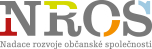 Název a číslo programu: 161232 - K budoucnosti - Odborné vzdělávání - cesta k úspěšné budoucnosti - Studentské granty - kurzyOrganizace:	Střední odborná škola a Střední odborné učiliště Jílové u Prahy, příspěvková organizaceKontaktní osoba:	Radka Konečná E-mail:	konecna@sosjilove.cz  Projekt: Kurz carvinguČíslo projektu:	161232_204Stav podpory:	Podpořeno Komentář:Váš projekt byl podpořen částkou 67 760 Kč. Přidělená výše NP: 67760 Kč Anotace projektu:Projekt je zaměřen na 20 žáků tříletého oboru "Cukrář" SOU a SOŠ Jílové u Prahy, zakončeného zkouškou, kterým bude nabídnut kurz carvingu. Pro žáky je kurz carvingu velmi oblíbený a vyhledávaný, avšak často cenově nedostupný. V minulých létech se ukázalo, že i finanční spoluúčast žáků ovlivnila počet přihlášených na pouhých 50%. Důvody byly především finanční nedostatky. V případě, že bude projekt podpořen, získají možnost žáci, jak ze socioekonomicky znevýhodněných rodin, tak i žáci talentovaní, kteří nabyté zkušenosti uplatní v soutěžích, či praxi během studia. Kurz carvingu je pro všechny žáky skvělou příležitostí k nabytí dovedností a zvýšení kvality odborného vzdělání. Žáci se mohou naučit novou techniku zvanou "carving", technika podporuje žáky v kreativitě a tvorbě, což je podpůrné pro studium daného oboru hlavně v praktické části. Součástí výuky oboru je praxe v nasmlouvaných regionálních podnicích, nabídka cateringu pro organizace v regionu, kde žáci mohou také uplatnit své nově nabyté dovednosti a tvorbu.Náplní kurzu je krátké seznámení s nářadím a pomůckami, a následuje praktická část. Výrobek je vždy předveden lektorem a je zdůrazněna, jak správná technika, tak i nejčastější chyby. Žáci jsou při práci individuálně upozorňováni na případné chyby a další pokusy, už jdou pak snadněji, zároveň se zkracuje doba tvorby výrobku. Smyslem carving kurzu je pochopit správnou techniku a podpořit tak žáky v tvorbě a studiu oboru.Cílová oblast podpory: Podpora vzdělávání včetně doučování Počet podpořených osob ve vztahu k projektu: 20Cíl projektu:Cílem je vzdělání 20 žáků a získání dovednosti v tříletém oboru Cukrář, s pomocí kurzu carvingu a zkušeného lektora carvingu v praktické výuce. Cílem je nabídnout kurz žákům i ze socioekonomicky znevýhodněných rodin, kteří se tento kurz nemohou dovolit a také žákům talentovaným. Absolvování kurzu carvingu pomůže žákům i vyučujícím k zlepšení výsledků v praktické výuce, nabytí dovedností, zkušeností, a tím zvýšení kvality odborného vzdělání. Cíl bude naplněn absolvováním a zvládnutím dovedností 20 žáků 2denního kurzu carvingu. Na závěr obdrží každý žák účastnický list. Kvalitativní změna:Díky realizaci projektu můžou žáci nabýt další znalosti a dovednosti v oboru gastronomie. Příležitost dostanou všichni žáci oboru Cukrář, i socioekonomicky znevýhodnění, či talentovaní žáci. Žáci se mohou s nabytím dovednostmi a zkušenostmi lépe uplatnit v dalším povolání, při praxi v regionálních firmách, v nabídce cateringových služeb pro regionální organizace, a také v soutěžích. Sledování dopadů během realizace projektu bude průběžné a to zpětnou vazbou od žáků i lektora, po absolvování budou žáci ve výuce dále motivování odborným výcvikem k rozvíjení nabytých dovedností a vlastní kreativitě. Vyhodnocení je na základě zvládnutí 2denního kurzu žáků a obdržením účastnické listiny, zhodnocení vlastních výrobků s lektorem.  Obsahová část  Aktivita č. 1 - Kurz carvinguPopis aktivity:2denní kurz carvingu pro žáky tříletého oboru cukrář, výuka žáků denně trvá 6 hodin, s přestávkami a úklidem 8 hodin. 20 žáků bude rozdělená do dvou skupin po 10 žácích, první 2dny -10 žáků následující 2 dny 10 žáků, tak aby lektor zvládl žáky dobře a spolehlivě koordinovat při technice carvingu. Místnost bude připravena provozním personálem s koordinací lektora před kurzem. Po prvotním představení lektora a žáků, následuje seznámení s nástroji a ukázka bezpečného zacházení, dále praktická část, jejichž náplní je tvorba a zvládnutí techniky zeleninových květů, ke konci společné zhodnocení výtvorů a úklid místnosti. Druhý den žáci s lektorem připraví místnost, pomůcky a ovoce k vyřezávání. Po přípravě následuje technika vyřezávání ovoce, a tvorba ovocných a zeleninových ozdob. Zakončení proběhne zhodnocení výtvorů a předání účastnických listů, úklidem.Výstup aktivity:20 žáků a 20 Účastnických listů pro žákyCílová hodnota:20 Žáků ve dvou skupinách,  2denní kurz carvingu, 20 účastnických listůZpůsob ověření:Prvotní doklady -faktury za dodanou službu, materiál a nástroje, kopie 20 účastnických listůFinanční spoluúčast cílové skupiny na aktivitě: 0Zapojení cílové skupiny do projektu:Žáci budou oslovení odborným a pedagogickým týmem, dále obdrží letáky s popisem carvingu a s informacemi k přihlášení. Vedoucí odborného výcviku zaznamená zájemce a zodpoví případné dotazy? Žáci se zapojí do realizace, ukončení a úklidu po a během realizace.   Harmonogram aktivityRozpočet projektuOrganizace:	Střední odborná škola a Střední odborné učiliště Jílové u Prahy, příspěvková organizaceNázev projektu:	Kurz carvingu Číslo projektu:	161232_204 Celková výše projektových nákladů:	67 760 Kč Požadovaná částka:	67 760 Kč Spolufinancování:	0 Kč (vlastní zdroje:  Kč, cizí zdroje:  Kč)Za Nadaci v Praze Za Příjemce v ________ dne________ Mgr. Taťána Plecháčková  Mgr. Radek Coufal červenecsrpenzáříříjenlistopadprosinecledenúnorbřezendubenkvětenčervenČíslo položkyRozpočtová kapitolaPopis položkyAktivitaVýše nákladůDoplňující informace